DCAT Application Profile for data portals in EuropeRevision Draft 5 For Public ReviewDocument MetadataTable of Contents1	Introduction	31.1	Context	31.2	Scope of the revision	31.3	Change management process	41.4	The DCAT specification	62	Terminology used in the DCAT Application Profile	73	Application Profile classes	93.1	Mandatory Classes	93.2	Recommended Classes	93.3	Optional Classes	94	DCAT Application Profile Properties per Class	114.1	Catalogue	114.2	Catalogue Record	124.3	Dataset	124.4	Distribution	144.5	Agent	154.6	Category Scheme	154.7	Category	154.8	Checksum	164.9	Licence Document	164.10	Period of Time	165	Controlled Vocabularies	165.1	Requirements for controlled vocabularies	165.2	Controlled vocabularies to be used	175.3	Other controlled vocabularies	185.4	Licence vocabularies	186	Change Log	197	Conformance Statement	217.1	Provider requirements	217.2	Receiver requirements	218	Accessibility and Multilingual Aspects	219	Acknowledgements	23Annex I. Quick reference of classes and properties	25Annex II. Theme vocabulary	26Introduction ContextThis document is prepared in the context of Action 1.1 – Improving semantic interoperability in European eGovernment systems of the European Commission’s Interoperability Solutions for European Public Administrations (ISA) programme.Studies conducted on behalf of the European Commission show that businesses and citizens still face difficulties in finding and re-using public sector information. In its communication on Open Data of 12 December 2011, the European Commission states that the availability of the information in a machine-readable format as well as a thin layer of commonly agreed metadata could facilitate data cross-reference and interoperability and therefore considerably enhance its value for reuse.Much of the public sector information that would benefit from interoperability is published as datasets in data portals. Therefore, an agreement on a common format for data exchange would support the sharing, discovery and re-use of this data.This document is the result of a revision in 2015 of the first version of the agreement that was published in September 2013. Scope of the revisionThe objective of this work is to produce and updated release of the DCAT Application Profile based on requests for change coming from real-world implementations of the specification. The Application Profile specified in this document is based on the specification of the Data Catalog Vocabulary (DCAT) developed under the responsibility of the Government Linked Data Working Group at W3C. The work on DCAT was initiated at the Digital Enterprise Research Institute (DERI) and the Greek National Centre for Public Administration and Decentralization. DCAT is an RDF vocabulary designed to facilitate interoperability between data catalogues published on the Web. Additional classes and properties from other well-known vocabularies are re-used where necessary.The Working Group that worked on the revision of the Application Profile took into account the following criteria in deciding which changes to make to the specification:Improve the discovery of datasets. Priority was given to those aspects that can be used in searching and navigating and requests that had to do with dataset management and operational issues were not considered. Some implementation advice of a general nature was included but no further deployment advice for specific operational environments was added.Ensure compliance with DCAT. Requests that aimed at changing the model of re-model DCAT or replacing properties that already existed in DCAT by others with similar semantics were not taken into account. Only elements have been added that could be re-used from existing namespaces and no new terms were created in a new namespace.Ensure simplicity: keep a narrow scope. Only elements were added  for which there was evidence that they were needed and that the information was commonly available in existing systems; if there were several ways to meet a requirement, the simplest one was chosen.Ensure application domain neutrality. Requests that were only relevant for certain types of datasets were not considered. In particular, requirements that were related to geographic characteristics and to handling of statistical data were referred to parallel activities, GeoDCAT-AP and StatDCAT-AP.The work does not cover implementation issues like mechanisms for exchange of data and expected behaviour of systems implementing the Application Profile other than what is defined in the Conformance Statement in section7.The Application Profile is intended to facilitate data exchange and therefore the classes and properties defined in this document are only relevant for the data to be exchanged; there are no requirements for communicating systems to implement specific technical environments. The only requirement is that the systems can export and import data in RDF in conformance with this Application Profile.Change management processThe work is conducted according to the change management process for structural metadata that was developed by the ISA Programme of the European Commission. Firstly, the methodology prescribes a governance structure for managing changes and releases. Secondly, it specifies specific processes for managing changes in specifications, for managing the preparation of releases of specification, and for managing the process of publication of a releases.Based on the governance structure as prescribed in the ISA methodology, the following governance levels, activities and roles have been identified for the revision process of the DCAT Application Profile:Table 1: Governance structure for the revision of DCAT-APThe ISA change management methodology identified five phases in the change management and release process. These phases will apply to the revision of the DCAT Application Profile:Request handlingThis phase starts with the receipt of requests for change (RFC) from stakeholders. A log of all change requests received will be made available via Joinup. The requests are evaluated by the Operational Team (OT) and grouped into issues on Joinup. Based on the analysis by the OT, the Governance Committee (GC) decides on the further process. If the request is rejected because it is not clear or not relevant for the specification at hand, the GC informs the submitter of the rejection with a justification. If the request is accepted, the GC will schedule the request for inclusion in a new release.Request resolutionIn order to resolve the requests for semantic changes, the GC establishes a Working Group (WG). The WG elaborates one or more drafts of the revised specification and discusses these drafts until consensus is reached. It then submits the draft to the GC who publishes the draft for public review. The WG resolves any comments and finalises the new specification. The process continues with the Release preparation phase.Release preparationThe GC instructs the OT to prepare the specification and any additional documentation. The GC notifies the Steering Committee (SC) that the new release is ready for publication and requests endorsement by the SC. Release endorsementThe SC discusses the new release and endorses its publication.Release publicationFollowing endorsement by the SC, the GC publishes the new release and notifies the stakeholders and the wider public of its availability. The new release of the DCAT-AP will be made available on Joinup.The DCAT specificationThe specification of the Data Catalog Vocabulary (DCAT) was published by W3C as a W3C Recommendation on 16 January 2014. The DCAT Application Profile defined in this document is based on this officially published version.Terminology used in the DCAT Application ProfileAn Application Profile is a specification that re-uses terms from one or more base standards, adding more specificity by identifying mandatory, recommended and optional elements to be used for a particular application, as well as recommendations for controlled vocabularies to be used.A Dataset is a collection of data, published or curated by a single source, and available for access or download in one or more formats.A Data Portal is a Web-based system that contains a data catalogue with descriptions of datasets and provides services enabling discovery and re-use of the datasets.In the following sections, classes and properties are grouped under headings ‘mandatory’, ‘recommended’ and ‘optional’. These terms have the following meaning.Mandatory class: a receiver of data must be able to process information about instances of the class; a sender of data must provide information about instances of the class.Recommended class: a receiver of data must be able to process information about instances of the class; a sender of data must provide information about instances of the class, if it is available.Optional class: a receiver must be able to process information about instances of the class; a sender may provide the information but is not obliged to do so.Mandatory property: a receiver must be able to process the information for that property; a sender must provide the information for that property.Recommended property: a receiver must be able to process the information for that property; a sender should provide the information for that property if it is available.Optional property: a receiver must be able to process the information for that property; a sender may provide the information for that property but is not obliged to do so.The meaning of the terms must, must not, should and may in this section and in the following sections are as defined in RFC 2119.In the given context, the term "processing" means that receivers must accept incoming data and transparently provide these data to applications and services. It does neither imply nor prescribe what applications and services finally do with the data (parse, convert, store, make searchable, display to users, etc.).Classes are classified as ‘Mandatory’ in section 3.1 if they appear as the range of one of the mandatory properties in section 4. The class ‘Distribution’ is classified as ‘Recommended’ in section 3.2 to allow for cases that a particular Dataset does not have a downloadable Distribution, and in such cases the sender of data would not be able to provide this information. However, it can be expected that in the majority of cases Datasets do have downloadable Distributions, and in such cases the provision of information on the Distribution is mandatory. All other classes are classified as ‘Optional’ in section 3.3. A further description of the optional classes is only included as a sub-section in section 4 if the Application Profile specifies mandatory or recommended properties for them. The Application Profile reuses terms from various existing specifications. Classes and properties specified in the next sections have been taken from the following namespaces:adms: http://www.w3.org/ns/adms# dcat: http://www.w3.org/ns/dcat# dct: http://purl.org/dc/terms/ foaf: http://xmlns.com/foaf/0.1/owl: http://www.w3.org/2002/07/owl# rdfs: http://www.w3.org/2000/01/rdf-schema# schema: http://schema.org/ skos: http://www.w3.org/2004/02/skos/core# spdx: http://spdx.org/rdf/terms#xsd: http://www.w3.org/2001/XMLSchema# vcard: http://www.w3.org/2006/vcard/ns# Application Profile classes shows a UML diagram of all classes and properties included in the DCAT Application Profile.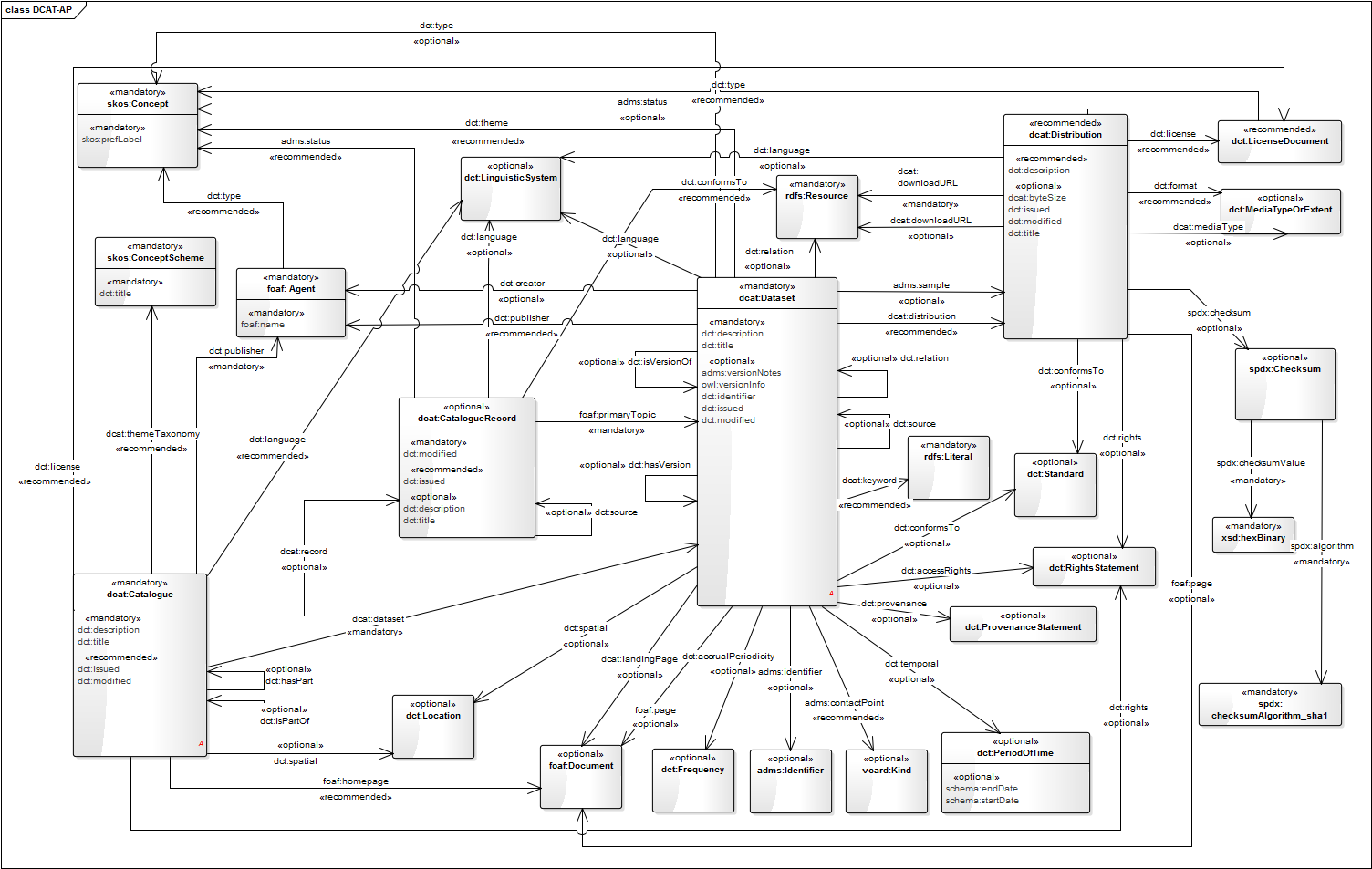 Figure 1 - DCAT Application Profile UML Class DiagramApplication Profile classesMandatory ClassesRecommended ClassesOptional ClassesDCAT Application Profile Properties per ClassA quick reference table of properties per class is included in Annex I.CatalogueMandatory properties for CatalogueRecommended properties for CatalogueOptional properties for CatalogueCatalogue RecordMandatory properties for Catalogue RecordRecommended properties for Catalogue RecordOptional properties for Catalogue RecordDatasetMandatory properties for DatasetRecommended properties for DatasetOptional properties for DatasetDistributionMandatory properties for DistributionRecommended properties for DistributionOptional properties for DistributionAgentMandatory property for AgentRecommended property for AgentCategory SchemeMandatory property for Category SchemeCategory Mandatory property for CategoryChecksumMandatory properties for ChecksumLicence DocumentRecommended property for Licence DocumentPeriod of TimeOptional properties for Period of TimeControlled VocabulariesRequirements for controlled vocabulariesThe following is a list of requirements that were identified for the controlled vocabularies to be recommended in this Application Profile.Controlled vocabularies should:Be published under an open licence.Be operated and/or maintained by an institution of the European Union, by a recognised standards organisation or another trusted organisation.Be properly documented.Have labels in multiple languages, ideally in all official languages of the European Union.Contain a relatively small number of terms (e.g. 10-25) that are general enough to enable a wide range of resources to be classified.Have terms that are identified by URIs with each URI resolving to documentation about the term.Have associated persistence and versioning policies.These criteria do not intend to define a set of requirements for controlled vocabularies in general; they are only intended to be used for the selection of the controlled vocabularies that are proposed for this Application Profile.Controlled vocabularies to be usedIn the table below, a number of properties are listed with controlled vocabularies that must be used for the listed properties.Other controlled vocabulariesIn addition to the proposed common vocabularies in section 5.2, further region or domain-specific vocabularies can be used. While those may not be recognised by general implementations of the Application Profile, they may serve to increase interoperability across applications in the same region or domain. Examples are the full set of concepts in EuroVoc, the CERIF standard vocabularies, the Dewey Decimal Classification and numerous other schemes.Licence vocabulariesConcerning licence vocabularies, implementers are encouraged to use widely recognised licences such as Creative Commons licences, and in particular the CC Zero Public Domain Dedication, the Open Data Commons Public Domain Dedication and License (PDDL), the ISA Open Metadata Licence, the European Union Public Licence (EUPL) or an open government licence such as the UK Open Government Licence.Further activities in this area are undertaken by the Open Data Institute with the Open Data Rights Statement Vocabulary and by the Open Digital Rights Language (ODRL) Initiative.Change LogThe table below summarises the changes applied to the current release of the DCAT-APFurther textual changes:Removed sections on related work, use cases and deployment issues.Updated references to DCAT to refer to the W3C Recommendation of 14 January 2014.Added explanation on how to express that text was machine-translated using RFC6497 in section 8.Updated the membership list in section 9.Updated the quick reference in Annex I.Conformance StatementProvider requirementsIn order to conform to this Application Profile, an application that provides metadata must:Provide a description of the Catalogue, including at least the mandatory properties specified in section 4.1.1.Provide information for the mandatory properties specified in section 4.2.1, if descriptions of Catalogue Records are provided – please note that the provision of descriptions of Catalogue Records is optional.Provide descriptions of Datasets in the Catalogue, including at least the mandatory properties specified in section 4.3.1.Provide descriptions of Distributions, if any, of Datasets in the Catalogue, including at least the mandatory properties specified in section 4.4.1.Provide descriptions of all organisations involved in the descriptions of Catalogue and Datasets, including at least the mandatory properties specified in section 4.5.1.Provide descriptions of all category schemes that contain the categories that are asserted in any of the descriptions of Datasets in the Catalogue, including at least the mandatory properties specified in section 4.6.1.Provide descriptions of all categories involved in the descriptions of Datasets in the Catalogue, including at least the mandatory properties specified in section 4.7.1.For the properties listed in the table in section 5, the associated controlled vocabularies must be used. Additional controlled vocabularies may be used.In addition to the mandatory properties, any of the recommended and optional properties defined in section 4 may be provided.Receiver requirementsIn order to conform to this Application Profile, an application that receives metadata MUST be able to:Process information for all classes specified in section 3.Process information for all properties specified in section 4. Process information for all controlled vocabularies specified in section 5.2.As stated in section 3, "processing" means that receivers must accept incoming data and transparently provide these data to applications and services. It does neither imply nor prescribe what applications and services finally do with the data (parse, convert, store, make searchable, display to users, etc.).Accessibility and Multilingual AspectsAccessibility in the context of this Application Profile is limited to information about the technical format of distributions of datasets. The properties dcat:mediaType and dct:format provide information that can be used to determine what software can be deployed to process the data. The accessibility of the data within the datasets needs to be taken care of by the software that processes the data and is outside of the scope of this Application Profile. Multilingual aspects related to this Application Profile concern all properties whose contents are expressed as strings (i.e. rdfs:Literal) with human-readable text. Wherever such properties are used, the string values are of one of two types:The string is free text. Examples are descriptions and labels. Such text may be translated into several languages.The string is an appellation of a ‘named entity’. Examples are names of organisations or persons. These names may have parallel versions in other languages but those versions don’t need to be literal translations.Wherever values of properties are expressed with either type of string, the property can be repeated with translations in the case of free text and with parallel versions in case of named entities. For free text, e.g. in the cases of titles, descriptions and keywords, the language tag is mandatory. Language tags to be used with rdfs:Literal are defined by BCP47, which allows the use of the "t" extension for text transformations defined in RFC6497 with the field "t0" indicating a machine translation.A language tag will look like: "en-t-es-t0-abcd", which conveys the information that the string is in English, translated from Spanish by machine translation using a tool named "abcd". For named entities, the language tag is optional and should only be provided if the parallel version of the name is strictly associated with a particular language. For example, the name ‘European Union’ has parallel versions in all official languages of the union, while a name like ‘W3C’ is not associated with a particular language and has no parallel versions.For linking to different language versions of associated web pages (e.g. landing pages) or documentation, a content negotiation mechanism may be used whereby different content is served based on the Accept-Languages indicated by the browser. Using such a mechanism, the link to the page or document can resolve to different language versions of the page or document.How multilingual information is handled in systems, for example in indexing and user interfaces, is outside of the scope of this Application Profile.AcknowledgementsThis work was elaborated by a Working Group under the ISA programme. The Working Group was chaired by Norbert Hohn and Willem Van Gemert from the Publications Office. The ISA Programme of the European Commission was represented by Vassilios Peristeras and Athanasios Karalopoulos. Makx Dekkers was the editor of the specification.The members of the Working Group:Annex I. Quick reference of classes and propertiesAnnex II. Theme vocabularyThe following terms have been proposed in a new vocabulary for use in dcat:theme. URIs for the vocabulary and the terms in it are being defined at the Publications Office of the European Union.Agriculture, fisheries, forestry, foodEducation, culture and sportEnvironmentEnergyTransportScience and technologyEconomy and financePopulation and social conditionsHealthGovernment, public sectorRegions, citiesJustice, legal system, public safetyInternational issuesPropertyValueDate2015-06-21StatusFor Public ReviewVersion0.05Rights © 2015 European UnionLicenceISA Open Metadata Licence v1.1, retrievable from https://joinup.ec.europa.eu/category/licence/isa-open-metadata-licence-v11.Access URLThis specification can be downloaded from the Joinup web site:https://joinup.ec.europa.eu/node/137964/ DisclaimerThis specification was prepared for the ISA programme by:PwC EU ServicesThe views expressed in this draft specification are purely those of the authors and may not, in any circumstances, be interpreted as stating an official position of the European Commission.The European Commission does not guarantee the accuracy of the information included in this study, nor does it accept any responsibility for any use thereof.Reference herein to any specific products, specifications, process, or service by trade name, trademark, manufacturer, or otherwise, does not necessarily constitute or imply its endorsement, recommendation, or favouring by the European Commission.All care has been taken by the author to ensure that s/he has obtained, where necessary, permission to use any parts of manuscripts including illustrations, maps, and graphs, on which intellectual property rights already exist from the titular holder(s) of such rights or from her/his or their legal representative.Governance levelActivitiesWhoSteering Committee (SC)Approve general directionsStay informed about activities and progressEndorse new releaseISA Coordination Group, PSI Expert Group (DG CNECT)Governance Committee (GC)Organise & safeguard proper execution of maintenance activities Identify need for revisionInstruct the Operational Team to apply changesEstablish Working GroupsPrepare release for Steering Committee endorsementISA Programme Management TeamOperational Team (OT)Gather change requestsAdvise Governance Committee on nature of changesProvide the editor for Working GroupsDocument the resolution of change requestsContractor of ISA action 1.1.Working Group (WG)Bring expertiseReach consensusChair: Norbert Hohn, Willem Van Gemert (Publications Office of the EU)Editor: Makx DekkersOrganisations implementing the specificationIndividual expertsClass nameUsage note for the Application ProfileURIReferenceAgentAn entity that is associated with Catalogues and/or Datasets. If the Agent is an organisation, the use of the Organization Ontology is recommended.foaf:Agenthttp://xmlns.com/foaf/spec/#term_Agent , http://www.w3.org/TR/vocab-org/ Category A subject of a Dataset.skos:Concept http://www.w3.org/TR/2013/WD-vocab-dcat-20130312/#class-category-and-category-scheme Category schemeA concept collection (e.g. controlled vocabulary) in which the Category is defined.skos:ConceptSchemehttp://www.w3.org/TR/2013/WD-vocab-dcat-20130312/#class-category-and-category-scheme CatalogueA catalogue or repository that hosts the Datasets being described.dcat:Catalog http://www.w3.org/TR/2013/WD-vocab-dcat-20130312/#class-catalog DatasetA conceptual entity that represents the information published. dcat:Dataset http://www.w3.org/TR/2013/WD-vocab-dcat-20130312/#class-dataset LiteralA literal value such as a string or integer; Literals may be typed, e.g. as a date according to xsd:date. Literals that contain human-readable text have an optional language tag as defined by BCP 47.rdfs:Literalhttp://www.w3.org/TR/rdf-concepts/#section-Literals ResourceAnything described by RDF.rdfs:Resourcehttp://www.w3.org/TR/rdf-schema/#ch_resource Class nameUsage note for the Application ProfileURIReferenceDistributionA physical embodiment of the Dataset in a particular format.dcat:Distribution http://www.w3.org/TR/2013/WD-vocab-dcat-20130312/#class-distribution Licence documentA legal document giving official permission to do something with a resource.dct:LicenseDocumenthttp://dublincore.org/documents/2012/06/14/dcmi-terms/?v=terms#LicenseDocumentClass nameUsage note for the Application ProfileURIReferenceCatalogue RecordA description of a Dataset’s entry in the Catalogue. dcat:CatalogRecord http://www.w3.org/TR/2013/WD-vocab-dcat-20130312/#class-catalog-record ChecksumA value that allows the contents of a file to be authenticated. This class allows the results of a variety of checksum and cryptographic message digest algorithms to be represented.spdx:Checksumhttp://spdx.org/rdf/terms#ChecksumDocumentA textual resource intended for human consumption that contains information, e.g. a web page about a Dataset.foaf:Documenthttp://xmlns.com/foaf/spec/#term_Document FrequencyA rate at which something recurs, e.g. the publication of a Dataset.dct:Frequencyhttp://dublincore.org/documents/dcmi-terms/#terms-FrequencyIdentifierAn identifier in a particular context, consisting of the string that is the identifier; an optional identifier for the identifier scheme; an optional identifier for the version of the identifier scheme; an optional identifier for the agency that manages the identifier schemeadms:Identifierhttp://www.w3.org/TR/vocab-adms/#identifier KindA description following the vCard specification, e.g. to provide telephone number and e-mail address for a contact point. Note that the class Kind is the parent class for the four explicit types of vCards (Individual, Organization, Location, Group).vcard:Kindhttp://www.w3.org/TR/2014/NOTE-vcard-rdf-20140522/#d4e181Linguistic systemA system of signs, symbols, sounds, gestures, or rules used in communication, e.g. a languagedct:LinguisticSystemhttp://dublincore.org/documents/dcmi-terms/#terms-LinguisticSystem LocationA spatial region or named place. It can be represented using a controlled vocabulary or with geographic coordinates. In the latter case, the use of the Core Location Vocabulary is recommended, following the approach described in the GeoDCAT-AP specification.dct:Locationhttp://dublincore.org/documents/dcmi-terms/#terms-Location Media type or extentA media type or extent, e.g. the format of a computer filedct:MediaTypeOrExtenthttp://dublincore.org/documents/dcmi-terms/#terms-MediaTypeOrExtent Period of timeAn interval of time that is named or defined by its start and end dates.dct:PeriodOfTimehttp://dublincore.org/documents/dcmi-terms/#terms-PeriodOfTime Publisher typeA type of organisation that acts as a publisherskos:Concepthttp://www.w3.org/TR/vocab-adms/#dcterms-type Rights statementA statement about the intellectual property rights (IPR) held in or over a resource, a legal document giving official permission to do something with a resource, or a statement about access rights.dct:RightsStatementhttp://dublincore.org/documents/dcmi-terms/#terms-RightsStatement StandardA standard or other specification to which a Dataset or Distribution conforms dct:Standardhttp://dublincore.org/documents/dcmi-terms/#terms-StandardStatusAn indication of the maturity of a Distribution or the type of change of a CatalogRecord.skos:Concepthttp://www.w3.org/TR/vocab-adms/#status PropertyURIRangeUsage noteCard.datasetdcat:datasetdcat:DatasetThis property links the Catalogue with a Dataset that is part of the Catalogue.1..ndescriptiondct:descriptionrdfs:LiteralThis property contains a free-text account of the Catalogue. This property can be repeated for parallel language versions of the description. For further information on multilingual issues, please refer to section 8.1..npublisherdct:publisherfoaf:AgentThis property refers to an entity (organisation) responsible for making the Catalogue available. 1..1titledct:titlerdfs:LiteralThis property contains a name given to the Catalogue. This property can be repeated for parallel language versions of the name.1..nPropertyURIRangeUsage noteCard.homepagefoaf:homepagefoaf:DocumentThis property refers to a web page that acts as the main page for the Catalogue.0..1languagedct:languagedct:LinguisticSystemThis property refers to a language used in the textual metadata describing titles, descriptions, etc. of the Datasets in the Catalogue. This property can be repeated if the metadata is provided in multiple languages.0..nlicencedct:licensedct:LicenseDocumentThis property refers to the licence under which the Catalogue can be used or reused.0..1release datedct:issuedrdfs:Literal typed as xsd:date or xsd:dateTimeThis property contains the date of formal issuance (e.g., publication) of the Catalogue.0..1themesdcat:themeTaxonomyskos:ConceptSchemeThis property refers to a knowledge organization system used to classify the Catalogue's Datasets.0..nupdate/ modification datedct:modifiedrdfs:Literal typed as xsd:date or xsd:dateTimeThis property contains the most recent date on which the Catalogue was modified.0..1PropertyURIRangeUsage noteCard.has partdct:hasPartdcat:CatalogThis property refers to a related Catalogue that is part of the described Catalogue0..nis part ofdct:isPartOfdcat:CatalogThis property refers to a related Catalogue in which the described Catalogue is physically or logically included.0..1recorddcat:recorddcat:CatalogRecordThis property refers to a Catalogue Record that is part of the Catalogue0..nrightsdct:rightsdct:RightsStatementThis property refers to a statement that specifies rights associated with the Catalogue.0..1spatial / geographicdct:spatialdct:LocationThis property refers to a geographical area covered by the Catalogue. 0..nPropertyURIRangeUsage noteCard.primary topicfoaf:primaryTopicdcat:DatasetThis property links the Catalogue Record to the Dataset described in the record.1..1update/ modification datedct:modifiedrdfs:Literal typed as xsd:date or xsd:dateTimeThis property contains the most recent date on which the Catalogue entry was changed or modified.1..1PropertyURIRangeUsage noteCard.application profiledct:conformsTordfs:ResourceThis property refers to an Application Profile that the Dataset’s metadata conforms to0..1change typeadms:statusskos:ConceptThis property refers to the type of the latest revision of a Dataset's entry in the Catalogue. It MUST take one of the values :created, :updated or :deleted depending on whether this latest revision is a result of a creation, update or deletion.0..1listing datedct:issuedrdfs:Literal typed as xsd:date or xsd:dateTimeThis property contains the date on which the description of the Dataset was included in the Catalogue.0..1PropertyURIRangeUsage noteCard.descriptiondct:descriptionrdfs:LiteralThis property contains a free-text account of the record. This property can be repeated for parallel language versions of the description.0..nlanguagedct:languagedct:LinguisticSystemThis property refers to a language used in the textual metadata describing titles, descriptions, etc. of the Dataset. This property can be repeated if the metadata is provided in multiple languages.0..nsource metadatadct:sourcedcat:CatalogRecordThis property refers to the original metadata that was used in creating metadata for the Dataset0..1titledct:titlerdfs:LiteralThis property contains a name given to the Catalogue Record. This property can be repeated for parallel language versions of the name.0..nPropertyURIRangeUsage noteCarddescriptiondct:descriptionrdfs:LiteralThis property contains a free-text account of the Dataset. This property can be repeated for parallel language versions of the description.1..ntitledct:titlerdfs:LiteralThis property contains a name given to the Dataset. This property can be repeated for parallel language versions of the name.1..nPropertyURIRangeUsage noteCardcontact pointdcat:contactPointvcard:KindThis property contains contact information that can be used for sending comments about the Dataset.0..ndataset distributiondcat:distributiondcat:DistributionThis property links the Dataset to an available Distribution.0..nkeyword/ tagdcat:keywordrdfs:LiteralThis property contains a keyword or tag describing the Dataset.0..npublisherdct:publisherfoaf:AgentThis property refers to an entity (organisation) responsible for making the Dataset available.0..1theme/ categorydcat:theme, subproperty of dct:subjectskos:ConceptThis property refers to a category of the Dataset. A Dataset may be associated with multiple themes.0..nPropertyURIRangeUsage noteCard.access rightsdct:accessRightsdct:RightsStatementThis property refers to information that indicates whether the Dataset is open data, has access restrictions or is not public. A controlled vocabulary with three members (:public, :restricted, :non-public) will be created and maintained by the Publications Office of the EU. 0..1authoritydct:creatorfoaf:AgentThis property refers to the authority under whose responsibility the Dataset is made available.0..1conforms todct:conformsTodct:StandardThis property refers to an implementing rule or other specification.0..ndocumentationfoaf:pagefoaf:DocumentThis property refers to a page or document about this Dataset.0..nfrequencydct:accrualPeriodicitydct:FrequencyThis property refers to the frequency at which the Dataset is updated.0..1has versiondct:hasVersiondcat:DatasetThis property refers to a related Dataset that is a version, edition, or adaptation of the described Dataset.0..nidentifierdct:identifierrdfs:LiteralThis property contains the main identifier for the Dataset, e.g. the URI or other unique identifier in the context of the Catalogue.0..nis version ofdct:isVersionOfdcat:DatasetThis property refers to a related Dataset of which the described Dataset is a version, edition, or adaptation.0..nlanding pagedcat:landingPagefoaf:DocumentThis property refers to a web page that provides access to the Dataset, its Distributions and/or additional information. 0..1languagedct:languagedct:LinguisticSystemThis property refers to a language of the Dataset. This property can be repeated if there are multiple languages in the Dataset.0..nother identifieradms:identifieradms:IdentifierThis property refers to a secondary identifier of the Dataset, such as MAST/ADS, DataCite, DOI, EZID or W3ID.0..nprovenancedct:provenancedct:ProvenanceStatementThis property contains a statement about the lineage of a Dataset.0..nrelated resourcedct:relationrdfs:ResourceThis property refers to a related resource.0..nrelease datedct:issuedrdfs:Literal typed as xsd:dateTimeThis property contains the date of formal issuance (e.g., publication) of the Dataset.0..1sampleadms:sampledcat:DistributionThis property refers to a sample distribution of the dataset0..nsourcedct:sourcedcat:DatasetThis property refers to a related Dataset from which the described Dataset is derived.0..nspatial/ geographical coveragedct:spatialdct:LocationThis property refers to a geographic region that is covered by the Dataset. 0..ntemporal coveragedct:temporaldct:PeriodOfTimeThis property refers to a temporal period that the Dataset covers.0..ntypedct:typeskos:ConceptThis property refers to the type of the Dataset. A controlled vocabulary for the values has not been established.0..1update/ modification datedct:modifiedrdfs:Literal typed as xsd:date or xsd:dateTimeThis property contains the most recent date on which the Dataset was changed or modified.0..1versionowl:versionInfordfs:LiteralThis property contains a version number or other version designation of the Dataset.0..1version notesadms:versionNotesrdfs:LiteralThis property contains a description of the differences between this version and a previous version of the Dataset. This property can be repeated for parallel language versions of the version notes.0..nPropertyURIRangeUsage noteCardaccess URLdcat:accessURLrdfs:ResourceThis property contains a URL that gives access to a Distribution of the Dataset. The resource at the access URL may contain information about how to get the Dataset. 1..nPropertyURIRangeUsage noteCarddescriptiondct:descriptionrdfs:LiteralThis property contains a free-text account of the Distribution. This property can be repeated for parallel language versions of the description.0..nformatdct:formatdct:MediaTypeOrExtentThis property refers to the file format of the Distribution.0..1licencedct:licensedct:LicenseDocumentThis property refers to the licence under which the Distribution is made available.0..1PropertyURIRangeUsage noteCard.byte sizedcat:byteSizerdfs:Literal typed as xsd:decimalThis property contains the size of a Distribution in bytes.0..1checksumspdx:checksumspdx:ChecksumThis property provides a mechanism that can be used to verify that the contents of a distribution have not changed0..1documentationfoaf:pagefoaf:DocumentThis property refers to a page or document about this Distribution.0..ndownload URLdcat:downloadURLrdfs:ResourceThis property contains a URL that is a direct link to a downloadable file in a given format. 0..nlanguagedct:languagedct:LinguisticSystemThis property refers to a language used in the Distribution. This property can be repeated if the metadata is provided in multiple languages.0..nlinked schemasdct:conformsTodct:StandardThis property refers to an established schema to which the described Distribution conforms.0..nmedia typedcat:mediaType, subproperty of dct:formatdct:MediaTypeOrExtentThis property refers to the media type of the Distribution as defined in the official register of media types managed by IANA.0..1release datedct:issuedrdfs:Literal typed as xsd:date or xsd:dateTimeThis property contains the date of formal issuance (e.g., publication) of the Distribution.0..1rightsdct:rightsdct:RightsStatementThis property refers to a statement that specifies rights associated with the Distribution.0..1statusadms:statusskos:ConceptThis property refers to the maturity of the Distribution0..1titledct:titlerdfs:LiteralThis property contains a name given to the Distribution. This property can be repeated for parallel language versions of the description.0..nupdate/ modification datedct:modifiedrdfs:Literal typed as xsd:date or xsd:dateTimeThis property contains the most recent date on which the Distribution was changed or modified.0..1PropertyURIRangeUsage noteCard.namefoaf:namerdfs:LiteralThis property contains a name of the agent. This property can be repeated for different versions of the name (e.g. the name in different languages)1..nPropertyURIRangeUsage noteCard.typedct:typeskos:ConceptThis property refers to a type of the agent that makes the Catalogue or Dataset available0..1PropertyURIRangeUsage noteCard.titledct:titlerdfs:LiteralThis property contains a name of the category scheme. May be repeated for different versions of the name1..nPropertyURIRangeUsage noteCard.preferred labelskos:prefLabelrdfs:LiteralThis property contains a preferred label of the category. This property can be repeated for parallel language versions of the label.1..nPropertyURIRangeUsage noteCard.algorithmspdx:algorithmspdx:checksumAlgorithm_sha1This property identifies the algorithm used to produce the subject Checksum. Currently, SHA-1 is the only supported algorithm. It is anticipated that other algorithms will be supported at a later time.1..1checksumValuespdx:checksumValuerdfs:Literal typed as xsd:hexBinaryThis property provides a lower case hexadecimal encoded digest value produced using a specific algorithm.1..1PropertyURIRangeUsage noteCard.licence typedct:typeskos:ConceptThis property refers to a type of licence, e.g. indicating ‘public domain’ or ‘royalties required’.0..1PropertyURIRangeUsage noteCard.start date/timeschema:startDaterdfs:Literal typed as xsd:date or xsd:dateTimeThis property contains the start of the period0..1end date/timeschema:endDaterdfs:Literal typed as xsd:date or xsd:dateTimeThis property contains the end of the period0..1Please note that while both properties are optional, one of the two must be present.The start of the period should be understood as the start of the date, hour, minute etc. given (e.g. starting at midnight at the beginning of the day if the value is a date); the end of the period should be understood as the end of the date, hour, minute etc. given (e.g. ending at midnight at the end of the day if the value is a date)Please note that while both properties are optional, one of the two must be present.The start of the period should be understood as the start of the date, hour, minute etc. given (e.g. starting at midnight at the beginning of the day if the value is a date); the end of the period should be understood as the end of the date, hour, minute etc. given (e.g. ending at midnight at the end of the day if the value is a date)Please note that while both properties are optional, one of the two must be present.The start of the period should be understood as the start of the date, hour, minute etc. given (e.g. starting at midnight at the beginning of the day if the value is a date); the end of the period should be understood as the end of the date, hour, minute etc. given (e.g. ending at midnight at the end of the day if the value is a date)Please note that while both properties are optional, one of the two must be present.The start of the period should be understood as the start of the date, hour, minute etc. given (e.g. starting at midnight at the beginning of the day if the value is a date); the end of the period should be understood as the end of the date, hour, minute etc. given (e.g. ending at midnight at the end of the day if the value is a date)Please note that while both properties are optional, one of the two must be present.The start of the period should be understood as the start of the date, hour, minute etc. given (e.g. starting at midnight at the beginning of the day if the value is a date); the end of the period should be understood as the end of the date, hour, minute etc. given (e.g. ending at midnight at the end of the day if the value is a date)Property URIUsed for ClassVocabulary nameVocabulary URIUsage notedcat:mediaTypeDistributionIANA Media Typeshttp://www.iana.org/assignments/media-types/media-types.xhtml dcat:themeDatasetNew 13-term vocabulary(Under construction, see Annex II)dcat:themeTaxonomyCatalogueNew 13-term vocabulary(Under construction, see Annex II)dct:accrualPeriodicityDatasetMDR Frequency Named Authority Listhttp://publications.europa.eu/mdr/authority/frequency dct:formatDistributionMDR File Type Named Authority Listhttp://publications.europa.eu/mdr/authority/file-type/dct:languageCatalogue, DatasetMDR Languages Named Authority Listhttp://publications.europa.eu/mdr/authority/language/ dct:publisherCatalogue, DatasetMDR Corporate bodies Named Authority Listhttp://publications.europa.eu/mdr/authority/corporate-body/ To be used for European institutions and a small set of international organisations. In case of other types of organisations, national, regional or local vocabularies should be used.dct:spatialCatalogue, DatasetMDR Countries Named Authority List, MDR Places Named Authority Listhttp://publications.europa.eu/mdr/authority/country/, http://publications.europa.eu/mdr/authority/place/, http://sws.geonames.org/ The Countries NAL is to be used if the scope is a particular country. The Places NAL is to be used if the scope is a part of a country. If a place is not in the Named Authority Lists, Geonames URIs must be usedadms:statusCatalogue RecordADMS change type vocabularyhttp://purl.org/adms/changetype/  :created, :updated, :deletedadms:statusDistributionADMS status vocabularyhttp://purl.org/adms/status/The list of terms in the ADMS status vocabulary is included in the ADMS specificationdct:typeAgentADMS publisher type vocabularyhttp://purl.org/adms/publishertype/ The list of terms in the ADMS publisher type vocabulary is included in the ADMS specificationdct:typeLicence DocumentADMS licence type vocabularyhttp://purl.org/adms/licencetype/ The list of terms in the ADMS licence type vocabulary is included in the ADMS specificationURITypeActionDescriptionIssueadms:versionNotesOptional property (Dataset)UpdatedUpdatesCardinality: 0..1  0..nThis property can be repeated for parallel language versions of the version notes.CO4dcat:contactPointRecommended property (Dataset)UpdatedUpdatesURI: adms:contactPoint  dcat:contactPointRange: VCard  vCard:KindMO8dct:creatorOptional property (Dataset)NewRange: foaf:AgentThis property refers to the authority under whose responsibility the Dataset is made availableCO5dct:LicenseDocumentRecommendedclassUpdatedUpdatesOptional class  recommended classOB4dct:LocationOptional classUpdatedAdded reference to GeoDCAT-AP for expression of co-ordinatesIM4dct:sourceOptional property (CatalogRecord)NewRange: dcat:CatalogRecordThis property links to the original metadata that was used in creating metadata for the DatasetMO5owl:versionInfoOptional property (Dataset)UpdatedUpdatesURI: adms:version  owl:versionInfoCO4spdx:algorithmMandatory property (Checksum)NewRange: spdx:checksumAlgorithm_sha1Cardinality: 1..1This property identifies the algorithm used to produce the subject Checksum. Currently, SHA-1 is the only supported algorithm. It is anticipated that other algorithms will be supported at a later time.PR1spdx:ChecksumOptional classNewA value that allows the contents of a file to be authenticated. This class allows the results of a variety of checksum and cryptographic message digest algorithms to be represented.PR1spdx:checksumOptional property (Dataset)NewRange: spdx:ChecksumCardinality: 0..1This property provides a mechanism that can be used to verify that the contents of a Distribution have not changedPR1spdx:checksumValueMandatory property (Checksum)NewRange: rdfs:Literal typed as xsd:hexBinaryCardinality: 1..1This property provides a lower case hexadecimal encoded digest value produced using a specific algorithm.PR1vCard:KindOptional classUpdatedUpdatesClass name: VCard  KindURI: VCard  vcard:KindThe class Kind is the parent class for the four explicit types of vCards (Individual, Organization, Location, Group).MO4dct:languageOptional property (Catalogue Record)NewThis property refers to a language used in the textual metadata describing titles, descriptions, etc. of the Datasets in the Catalogue. This property can be repeated if the metadata is provided in multiple languages.PR28dct:provenanceOptional property (Dataset)NewRange: dct:ProvenanceStatement This property contains a statement about the lineage of a Dataset.PR6, PR13, PR14, MO5dct:sourceOptional property (Dataset)NewRange: dcat:DatasetThis property refers to a related Dataset from which the described Dataset is derived.PR6, PR13, PR14, MO5dct:accessRightsOptional property (Dataset)NewRange: dct:RightsStatement This property refers to information that indicates whether the Dataset is open data, has access restrictions or is not public.PR2, PR3dct:hasVersionOptional property (Dataset)NewRange: dcat:DatasetThis property refers to a related Dataset that is a version, edition, or adaptation of the described Dataset.PR5, PR16, MO12dct:isVersionOfOptional property (Dataset)NewRange: dcat:DatasetThis property refers to a related Dataset of which the described Dataset is a version, edition, or adaptation.PR5, PR16, MO12dct:relationOptional property (Dataset)NewRange: rdfs:Resource This property refers to a related resource.PR19, MO12foaf:pageOptional property (Dataset)NewRange: foaf:DocumentThis property refers to a page or document about this Dataset.PR19, PR26dcat:mediaTypeControlled vocabularyModifiedModifications:MDR list  IANA typesPR22, VO3dct:spatialControlled vocabularyModifiedModifications:Added recommendation to use sws.geonames.org if the needed place is not listed in the MDRVO9dct:isPartOfOptional Property (Catalogue)NewRange: dcat:CatalogThis property refers to a related Catalogue in which the described Catalogue is physically or logically included.nestingadms:sampleOptional property (Dataset)NewThis property is related to sample(s) of the datasetPR21foaf:pageOptional Property (Distribution)NewA page or document about this DistributionM02Multilingual aspectsNewLanguage tags to be used with rdfs:Literal are defined by BCP47, which allows the use of the "t" extension for text transformationsM06dct:hasPartOptional Property (Catalogue)NewRange: dcat:CatalogThis property refers to a related Catalogue that is part of the described Cataloguenestingdcat:themeTaxonomyControlled vocabularyModifiedModificationChanged the recommendation to use new 17-term vocabulary proposed by the Publications Office instead of EurovocVO2dcat:themeControlled vocabularyModifiedModificationChanged the recommendation to use terms from the new 13-term vocabulary proposed by the Publications Office instead of Eurovoc domainsVO2dct:typeOptional Property (Dataset)NewThis property refers to a type of the Datasetdct:conformsToRecommended Property (Catalogue Record)NewThis property refers to an Application Profile that the Dataset’s metadata conforms todct:accrualPeriodicityControlled vocabularyModifiedModificationChanged the recommendation to use terms from the Frequency Name Authority List maintained by the Publications Office instead of the Dublin Core Collection Description Frequency VocabularyNameOrganisationØystein ÅsnesDIFI, NorwayLeda BargiottiPwC EU ServicesPeter BiroValérie BrasseIS4RI, FranceGeorges CharlotCentre d’Informatique pour la Région Bruxelloise (CIRB), BelgiumPieter ColpaertMultiMedia Lab, Ghent University, iMinds, BelgiumMarco CombettoInformatica Trentina, ItalyAlex D.Sciamlab, ItalyMichiel de KeyzerPwC EU ServicesMakx DekkersAMI Consult, EUAnastasia DimouUniversity of GhentBenjamin DittwaldFraunhofer FOKUS, GermanyMartin DürstW3CSimon DutkowskiFraunhofer FOKUS, GermanyJan DvorakUdo Einspaniercon terra, GermanyEnrico FrancesconiITTIG-CNR, ItalyEmilio GarcíaMinisterio de Hacienda y Administraciones Públicas, SpainStijn GoedertierPricewaterhouseCoopers, BelgiumChristopher GutteridgeUniversity of Southampton, UKBert HanssensFedict, BelgiumPascal HeusIntegrated Data Management Services and Metadata Technology North America, USANorbert HohnPublications Office of the European Union, LuxembourgAntonio Ibáñez PascualJunta de Castilla y Léon, SpainCarlos IglesiasSpainAthanasios KaralopoulosEuropean CommissionDominik KlauserBundeskanzleramt, AustriaStefanos KotoglouPwC EU ServicesJavier Lacasta MiguelUniversity of ZaragozaDeirdre LeeDerilinx, IrelandNikolaos LoutasPwC EU ServicesCarlo MarchettiSenato della Repubblica, ItalyFlorian MarienfeldFraunhofer FOKUS, GermanyAndrea MaurinoUniversity of Milano–Bicocca, ItalyMichael OstlingMetaGIS, SwedenHans OverbeekKOOP Kennis- en Exploitatiecentrum Officiële Overheidspublicaties, NetherlandsTheodoros PapadopoulosMinistry of Administrative Reform and E-Governance, GreeceJosé Pastor CamarasaPublications Office of the European Union, LuxembourgAndrea PeregoJoint Research Centre (JRC)Vassilios PeristerasEuropean CommissionHannes ReuterEUROSTAT, LuxembourgPascal Romain, Conseil général de la Gironde, FranceAntonio RotundoAgenzia per l'Italia Digitale (AgID), ItalyMartin SeilerBundesamt für Kartographie und Geodäsie, GermanyEnric StaromiejskiEveris, BelgiumAngelos TzotsosNational Technical University of Athens, GreeceJorgen Van Den LangenberghPwC EU ServicesWillem Van GemertPublications Office of the European Union, LuxembourgBert Van NuffelenTenForce, BelgiumBrecht WynsPwC EU ServicesAgnieszka ZajacPublications Office of the European Union, LuxembourgClassClass URIMandatory prop.Recommended prop.Optional propertiesAgentfoaf:Agentfoaf:namedct:typeCategoryskos:Conceptskos:prefLabelCategory Schemeskos:ConceptSchemedct:titleCataloguedcat:Catalogdcat:dataset dct:description dct:publisher dct:titledcat:themeTaxonomydct:issued dct:language dct:license dct:modified foaf:homepage dcat:recorddct:hasPartdct:isPartOfdct:rightsdct:spatialCatalogue Recorddcat:CatalogRecorddct:modified foaf:primaryTopic adms:status dct:issueddct:conformsTodct:description dct:licensedct:sourcedct:titledct:languageChecksumspdx:Checksumspdx:algorithmspdx:checksumValueDatasetdcat:Datasetdct:description dct:titledcat:contactPoint dcat:distribution dcat:keyword dcat:theme dct:publisher adms:identifieradms:sampleadms:versionNotesdcat:landingPagedct:accessRightsdct:accrualPeriodicitydct:conformsTodct:creatordct:hasVersiondct:isVersionOfdct:identifierdct:issueddct:languagedct:modifieddct:provenancedct:relationdct:sourcedct:spatialdct:temporaldct:typefoaf:pageowl:versionInfoDistributiondcat:Distributiondcat:accessURLdct:description dct:format dct:licenseadms:statusdcat:byteSizedcat:downloadURLdcat:mediaTypedct:conformsTodct:issueddct:language dct:modifieddct:rightsdct:titlefoaf:pagespdx:checksumDocumentfoaf:DocumentFrequencydct:FrequencyIdentifieradms:IdentifierKindvcard:KindhasEmailhasTelephoneLicence Documentdct:LicenseDocumentdct:typeLicence Typeskos:ConceptLinguistic Systemdct:LinguisticSystemLiteralrdfs:LiteralLocationdct:LocationMedia Type or Extentdct:MediaTypeOrExtentPeriod Of Timedct:PeriodOfTimeAt least one of: schema:startDate schema:endDatePublisher Typeskos:ConceptResourcerdfs:ResourceRights Statementdct:RightsStatementStandarddct:StandardStatusskos:Concept